	`Project:  Women’s Opportunities in Market, Economy and Networking (WOMEN)Vodič za grante “START UP”   
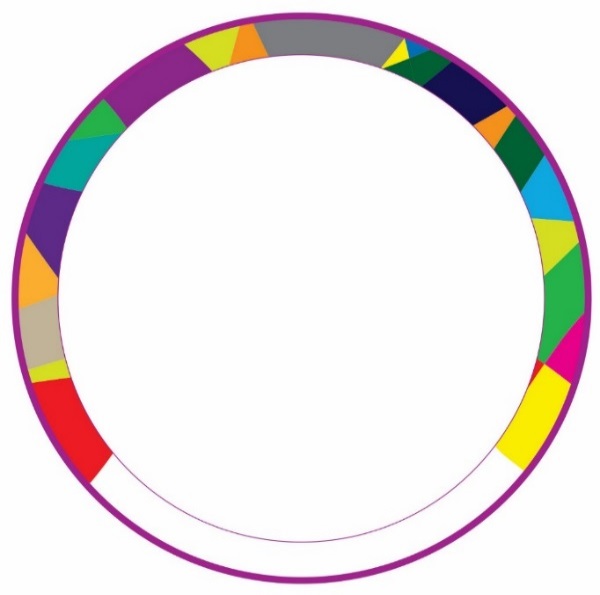 UVOD:Žene u kosovskoj ekonomiji predstavljaju samo 10% preduzetnika ili vlasnika preduzeća, za preduzeća koja su obično mikro ili mala, a samo 3% svih poslovnih kredita ide ženama. Preduzeća koja su pokrenule i vodile žene uglavnom su manja, prilično raširena u neformalnom sektoru, i manje je verovatno da posluju u sektorima sa dodatom vrednošću sa potencijalom rasta. Kao rezultat toga, velikom broju ovih preduzeća nedostaje veština i znanja da bi postali veća, uspešna i održiva preduzeća koja imaju više zaposlenih i od ne-poslodavaca do poslodavaca. To se uglavnom odnosi na poteškoće sa kojima se žene suočavaju u pristupu kreditima, informacijama, potencijalnim tržištima i tehnologiji dok se bave porodičnim obavezama i socijalnim normama u svojim zajednicama.Ovaj projekat će se baviti ženama u poslovanju u dve faze: onima koje su osnovale poslovanje, ali im i dalje trebaju kapaciteti za vođenje poslovanja; i one koji su u ranoj fazi razvoja ili imaju inovativne ideje za pokretanje posla. Izgradnja kapaciteta za žene u vlasništvu i suvlasništvu biće osnova ovog projekta, kao i početak stvaranja inovativnih ideja za žene u ranim fazama poslovanja i preduzetništva. Paketi intervencija i podrške korisnika biće prilagođeni i dizajnirani na osnovu utvrđenih potreba za pojedinačna preduzeća / inicijative.Zato smo zamislili lansiranje brenda „Žene u poslu“, nakon čega je usledila promotivna kampanja. Ovaj brend neće samo osnažiti već osnovane kompanije, već će i osnažiti i podstaći žene da otvaraju preduzeća, jer je samo 13 procenata preduzeća na Kosovu u vlasništvu žena. Njihovim pozivanjem lakše će se identifikovati i žene koje su u vlasništvu žena.Drugi fokus projekta je saradnja i koordinacija između ženskih preduzeća u vlasništvu žena i potencijalnih budućih socijalnih preduzeća. To će se postići kroz B2B događaj, kroz studijske posete sa preduzećima van Kosova, kroz radionice i zajedničke sajmove.Drugi fokus ovog projekta su žene koje su organizovane kao udruženja sa ekonomskom misijom da se transformišu u društvena preduzeća. Njihova transformacija omogućava marginalizovanim ženama da uspeju u preduzetništvu. Stoga, pretvaranje brojnih udruženja žena u društveni biznis biće sjajna prilika za grupe žena koje žele da zajedno razviju nekoliko ekonomskih aktivnosti znajući da je Kosovo veoma malo.Pregled i ciljevi Start - UP Grantove šeme i kriterijumi podobnosti:Ovo poglavlje Priručnika o grantovima pruža pregled programa grantova Start-UP, kriterijuma podobnosti, aktivnosti i troškova koji mogu biti kvalifikovani.Svrha programa grantova „Start UP“Projekat je namijenjen pruzanju direktnih grantova za Start Up preduzeca za žene na Kosovu. Krajnji cilj početnih grantova je da se poveća zaposlenost i samozapošljavanje žena u cilju poboljšanja žena u ekonomiji i ukupnog ekonomskog rzavoja na Kosovu.Ciljevi:Opšti cilj šeme grantova start-up je da privuče najinovativnije ideje sa potencijalom izvoza i stvaranja ženske zaposlenosti i samozapošljavanja.. Specifični ciljevi su:• Stvaranje zaposlenja i podrška tržištu rada na Kosovu• Razvoj ženskog preduzeća na Kosovu• Povećana konkurencija u privatnom sektoru na Kosovu• Poboljšanje postojećih / novih proizvoda, procesa i usluga kroz inovacije• Povećan izvoz kosovskih proizvoda i uslugaKandidati koji ispunjavaju uslove:• Da bi stekli pravo na grant, podnosilac prijave ili grupa podnosilaca zahteva moraju biti stariji od 18 godina koji su legalno konstituisani na Kosovu;• Podnosioci prijava su oni koji tek počinju stvarati ideju o pokretanju posla ili o poslu u protekle dve godine.• registrovana preduzeća moraju to dokazati obrascem za registraciju preduzeća;• poslovne ideje koje je pokrenula ili pokrenula poslovna žena ili poslovni ko-vođa ispunjavaju uslove za prijavu;• Da bi bili prihvatljivi za finansiranje, primaoci grantova moraju se prijaviti sa potencijalno tržišnim proizvodom ili uslugom i planom za ostvarivanje prihoda i profitabilnosti.• Da biste bili podobni za finansiranje, to mora biti potencijalni posao zapošljavanja.Dodela grantova:Ukupni indikativni iznos dostupan u ovom pozivu za predloge projekata je 84 000 EUR. Napravit ćemo 28 direktnih grantova (ukupno 84.000 eura) koji će se dati kao nove ideje.Veličina  granta:Maksimalna vrednost bespovratne pomoći je 3.000 EUR za predlog poslovnog predloga Podnosioci zahteva ne mogu podneti više od jedne prijave. Kosovo – Women 4 Women zadržava pravo da ne raspodijeli sva raspoloživa sredstva ako predloženi prijedlozi ne ispunjavaju kriterijume za izbor.Kvalifikativni troškoviRazvoj proizvoda i usluga i testiranjePlateKupovina opreme / licenci ili IT softveraAktiviteti  ProjekataAplikacija za GrantSvi zainteresovani kandidati moraju popuniti prijavni obrazac i dostaviti traženu dokumentaciju u PDF obliku na women@k-w4w.org. Rok za prijavu je - 11. Septembra 2019. godine.Neće biti dozvoljene izmene projektne ideje nakon isteka roka za podnošenje. Međutim, ako postoji potreba da se razjasne određeni aspekti ili da se isprave greške, tim za upravljanje projektima može kontaktirati podnositelja prijave u tu svrhu.Upiti u vezi s pripremom prijave mogu se slati e-poštom do 04. Septembra 2019. na women@k-w4w.org.Informativni dani za konkurs biće održani u četiri regiona KosovaGrantovi podnosilaca zahtevaOdbijeni podnosioci zahteva mogu podneti pismeni prigovor u roku od pet radnih dana od prijema obaveštenja o rezultatu. KW4W ispituje prigovore i daje pismeni zaključak koji se podnosi podnosiocu žalbe u roku od pet radnih dana od prijema opozicije. Ovaj pisani zaključak iz KW4W je konačna odluka.Kriteriumi za ocenu:Podnosioci priave su pismeno obavešteni o odluci Start-UP-a u projektu „Women“ koji sprovodi Kosovo Women 4 Women u vezi sa njihovom prijavom, i, ako su odbijeni, o razlozima negativne odluke.Postupci raspodele šeme grantova Ovo poglavlje Priručnika pruža kodeks ponašanja za osobe koje su angažovane u pozivanju, razvoju, prihvatanju, filtriranju, ocenjivanju i nadgledanju programa Start UP Grants. Ovo pruža informacije o kriterijumima koji se primenjuju na procenu i dodelu grantova. Takođe pruža pregled procesa donošenja odluka od strane Komisije za grantove.
Komisija za evaluaciju grantova sastojat će se od tri osobe, jednog predstavnika iz GIZ-a, jednog predstavnika civilnog društva i jednog stručnjaka iz ove oblasti, a ovaj odbor će nadgledati koordinator projekta.Svaki član Komisije mora ispuniti:Spisak aplikacija. Prosečna težina se izračunava za svaku aplikaciju (do 100 bodova).Bodovi prijave podnosioca zahteva i njegovo predstavljanje se kombinuju za ukupno 100 bodova. Samo aplikacije koje dostignu nivo od 65 bodova mogu se obraditi za odobrenjeUgovaranje i dodela bespovratnih sredstava iz programa “Women”Ovaj odeljak Priručnika bavi se sadržajem i svrhom Ugovora o dodeli bespovratnih sredstava, potrebnom dokumentacijom koju treba čuvati u dosijeima svakog primaoca, kao i postupcima dodele grantova.Sporazum  Granta Kosovo - Women 4 Women obaveštavaju uspešne podnosioce zahteva koji su izabrani za grant u roku od 5 radnih dana od odluke Komisije. KW4W - sastavlja dokumentaciju o grantu, uključujući Ugovor o grantuUspešni podnosioci zahteva koji su izabrani da dobiju grant biće dužni da dostave dodatna dokumenta u roku od 5 radnih dana od prijema pismenog obaveštenja, kao što je navedeno:
Dokaz da ideja / poslovni lider nije pod istragom Kopije identiteta za svakog člana ideje / posla.Ako podnosilac prijave ne dostavi gore navedena dokumenta u roku od pet (5) radnih dana od prijema pismenog obaveštenja, prijava se odbacuje. Sredstva za grant dodeljuju se prihvatljivim troškovima na osnovu metoda i rasporeda plaćanja kako je opisano u Ugovoru o grantu. Uplate se vrše direktnim bankovnim prenosom na bankovni račun primaoca kredita. Ni pod kojim uslovima se ne mogu uplatiti na račun privatnog lica i / ili na račun u inostranstvu.Nadzor i praćenje grantova od Kosova – Women 4 WomenU ovom odeljku Priručnika opisani su sveobuhvatni procesi implementacije i nadzora grantova koji su primili grant i KW4W nakon potpisivanja Ugovora o grantu.U Sporazum o grantu trebaju biti uklučeni određeni kriterijumi.Financiska kontrola/Financiski izvještaji:Svaki primalac donacije mora primiti i održati sesiju informacija o obliku finansijskog izveštavanja. Izveštaji će se vršiti kvartalno tokom 12 meseci, originalni računi za kupovinu opreme i usluga moraju se dostavljati Kosovo - Women 4 Women.Monitoring i evaluacija:KW4W koristi mehanizme za praćenje performansi stipendista, uključujući procenu rezultata aktivnosti, organizovanje poseta tekućim grant sredstvima i pregled periodičnih izveštaja. Od primalaca grantova može se tražiti da podnose podatke o potrebama izveštaja ili planova za praćenje performansi, kako to zahteva akt o dodjeli grantova.Max Ideje/Biznes u vlasništvu žena10 bodovaKoliko je predlog važan ciljevima I prioritetima Poziva za dostavu predloga projekta20 bodovaKako se predlog bavi stvaranjem zaposlenosti žena i podrškom tržištu rada na Kosovu?20 bodovaU kojoj su neri predlozene aktivnosti primjerene,prakticne i u skladu sa ciljevima i očekivanim rezultatima? 10 bodovaIdeje/Biznes sa elementima inovacije ili niše u proizvodnji5   bodovaIdeje/Biznis sa eksport potencialom10 bodovaImaju aplikanti dovoljno iskustva u upravljanju projektima, dovoljno tehničke ekspertize i sposobnost upravljanja da upravljaju budžetom za delovanje? 5 bodova      8.   Da li se pravilno odražavaju budžetske aktivnosti?10 bodova       9. Objektni adržaji dostupni u skladu sa poslovnim potrebama5 bodova5 bodovaTotale Bodovi:100 bodova